Cellule de Télé-enseignement CTE (خلية التعليم عن بعد)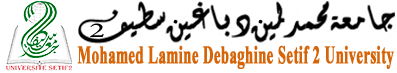 Grille d’observation (شبكة متابعة)اسم ولقب الأستاذ:الكلية:                                                  القسم:عنوان الدرس:الوحدة التعلمية (01): التعرف على أرضية مودل (Découverte de la plateforme Moodle)الوحدة التعلمية (03): تسيير درس على منصة مودل(Administration d’un cours Moodle)الوحدة التعلمية (04): إدراج الموارد التعليمية (Création des ressources pédagogiques)الوحدة التعلمية (05): إدراج أنشطة التقويم (Insertion des activités d’évaluation)(ملاحظة : عتبة النجاح تساوي 28 نقطة)             معايير التقويم             معايير التقويمالاكتسابالاكتسابالتغذية الراجعة             معايير التقويم             معايير التقويمنعملاالتغذية الراجعةتغيير الملمح[Modification du profil]1نالاسم واللقبتغيير الملمح[Modification du profil]1نالبريد الالكترونيتغيير الملمح[Modification du profil]1نالصورةتغيير الملمح[Modification du profil]1نمؤسسة الانتماء، القسمتغيير الملمح[Modification du profil]1نالرتبةالعلامة:العلامة:             معايير التقويم             معايير التقويمالاكتسابالاكتسابالتغذية الراجعة             معايير التقويم             معايير التقويمنعملاالتغذية الراجعةإعداداتفضاء الدرس2 نالعلامة:العنوان الكامل للدرسإعداداتفضاء الدرس2 نالعلامة:العنوان المختصر للدرسإعداداتفضاء الدرس2 نالعلامة:مقروئية الدرسإعداداتفضاء الدرس2 نالعلامة:ملخص الدرسإعداداتفضاء الدرس2 نالعلامة:صورة الدرسملخص الدرس2نالعلامة:صياغة جيدةملخص الدرس2نالعلامة:تحديد الفئة المستهدفة ملخص الدرس2نالعلامة:تحديد الكلمات المفتاحية هيكلة الدرسفي وحدات1 نالعلامة:تقسيم الدرس الى وحداتهيكلة الدرسفي وحدات1 نالعلامة:إدراج عنوان لكل وحدةهيكلة الدرسفي وحدات1 نالعلامة:حذف الوحدات (sections) دون عنوانالمظهر التنظيمي لنظام الدخولالمظهر التنظيمي لنظام الدخولالمظهر التنظيمي لنظام الدخولالمظهر التنظيمي لنظام الدخولالمظهر التنظيمي لنظام الدخولالمظهر التنظيمي لنظام الدخولمعايير التقويممعايير التقويممعايير التقويمالاكتسابالاكتسابالتغذية الراجعةمعايير التقويممعايير التقويممعايير التقويمنعملاالتغذية الراجعةوجود معلومات حول الأستاذ1 نالعلامة:وجود معلومات حول الأستاذ1 نالعلامة:اختيار المورد المناسب (ملصقة)وجود معلومات حول الأستاذ1 نالعلامة:وجود معلومات حول الأستاذ1 نالعلامة:الاسم واللقبوجود معلومات حول الأستاذ1 نالعلامة:وجود معلومات حول الأستاذ1 نالعلامة:مؤسسة الانتماءوجود معلومات حول الأستاذ1 نالعلامة:وجود معلومات حول الأستاذ1 نالعلامة:البريد الالكترونيوجود معلومات حول الأستاذ1 نالعلامة:وجود معلومات حول الأستاذ1 نالعلامة:المظهرأهداف الدرس4 نالعلامة:أهداف الدرس4 نالعلامة:اختيار المورد المناسب (صفحة واب)أهداف الدرس4 نالعلامة:أهداف الدرس4 نالعلامة:صياغة الهدف العام للدرس حسب الانموذج أهداف الدرس4 نالعلامة:أهداف الدرس4 نالعلامة:صياغة الأهداف الخاصة للدرس حسب الانموذجأهداف الدرس4 نالعلامة:أهداف الدرس4 نالعلامة:احترام الانسجام بين الأهداف الخاصة والهدف العامأهداف الدرس4 نالعلامة:أهداف الدرس4 نالعلامة:المظهرمخطط الدرس1 نالعلامة:مخطط الدرس1 نالعلامة:اختيار المورد المناسب (صفحة)مخطط الدرس1 نالعلامة:مخطط الدرس1 نالعلامة:المخطط موجودمخطط الدرس1 نالعلامة:مخطط الدرس1 نالعلامة:المظهرموارد عامة1 نالعلامة:موارد عامة1 نالعلامة:وجود موارد عامةموارد عامة1 نالعلامة:موارد عامة1 نالعلامة:استخدام مختلف موارد مودل (فيديو، موقع واب، PDF، Docx...)المراجع1 نالعلامة:المراجع1 نالعلامة:وجود المراجعالمراجع1 نالعلامة:المراجع1 نالعلامة:تنوع المراجع (بلغات متعددة)المراجع1 نالعلامة:المراجع1 نالعلامة:احترام معايير التهميشترتيب عناصر نظام الدخول 1ن العلامة:ترتيب عناصر نظام الدخول 1ن العلامة:ترتيب عناصر نظام الدخول 1ن العلامة:المظهر التنظيمي لنظام التعلمالمظهر التنظيمي لنظام التعلمالمظهر التنظيمي لنظام التعلمالمظهر التنظيمي لنظام التعلمالمظهر التنظيمي لنظام التعلمالمظهر التنظيمي لنظام التعلممعايير التقويممعايير التقويممعايير التقويمالاكتسابالاكتسابالتغذية الراجعةمعايير التقويممعايير التقويممعايير التقويمنعملاالتغذية الراجعةتنظيم نظام التعلم1 نالعلامة:احترام مخطط الدرساحترام مخطط الدرستنظيم نظام التعلم1 نالعلامة:تقسيم الدرس إلى مجموعة من الوحدات التعلميةتقسيم الدرس إلى مجموعة من الوحدات التعلميةتنظيم نظام التعلم1 نالعلامة:استخدام الملصقات للفصل بين مختلف عناصر الوحدة التعلميةاستخدام الملصقات للفصل بين مختلف عناصر الوحدة التعلميةالأهداف الإجرائية4 نالعلامة:اختيار المورد المناسب (صفحة)اختيار المورد المناسب (صفحة)الأهداف الإجرائية4 نالعلامة:صياغة الأهداف الإجرائية حسب الانموذجصياغة الأهداف الإجرائية حسب الانموذجالأهداف الإجرائية4 نالعلامة:انسجام بين الأهداف الإجرائية والهدف الخاصانسجام بين الأهداف الإجرائية والهدف الخاصالأهداف الإجرائية4 نالعلامة:المظهرالمظهرموارد أساسية2 نالعلامة:إدراج ملصقة موارد أساسيةإدراج ملصقة موارد أساسيةموارد أساسية2 نالعلامة:إدراج موارد أساسية في كل وحدة تعلميةإدراج موارد أساسية في كل وحدة تعلميةموارد أساسية2 نالعلامة:مقروئية الموارد الأساسية (سهلة القراءة ومنظمة)مقروئية الموارد الأساسية (سهلة القراءة ومنظمة)موارد أساسية2 نالعلامة:توظيف المستخدمات البصرية (فيديو، صور، جداول)توظيف المستخدمات البصرية (فيديو، صور، جداول)موارد ثانوية2نالعلامة:إدراج ملصقة موارد ثانويةإدراج ملصقة موارد ثانويةموارد ثانوية2نالعلامة:إدراج موارد ثانويةإدراج موارد ثانويةموارد ثانوية2نالعلامة:استعمال مختلف موارد مودل (فيديو، موقع واب، PDF، Docx...)استعمال مختلف موارد مودل (فيديو، موقع واب، PDF، Docx...)معايير التقويممعايير التقويمالاكتسابالاكتسابالتغذية الراجعةمعايير التقويممعايير التقويمنعملاالتغذية الراجعةأنشطة التقويم الموضعية5 نالعلامة:إدراج ملصقة أنشطة التقويم أنشطة التقويم الموضعية5 نالعلامة:اختيار نشاط الاختبار كنشاط موضعيأنشطة التقويم الموضعية5 نالعلامة:إدراج نشاط موضعي في كل وحدة تعلميةأنشطة التقويم الموضعية5 نالعلامة:وصف النشاط الموضعي (الاختبار)أنشطة التقويم الموضعية5 نالعلامة:استخدام عدة أنواع من الاختبارات (صح وخطأ، اختيار من متعدد، ملء الفراغ، الربط...)أنشطة التقويم الموضعية5 نالعلامة:تقديم تغذية راجعةأنشطة التقويم الموضعية5 نالعلامة:انسجام بين الأنشطة الموضعية والأهداف الإجرائيةأنشطة التقويم الإجمالية4 نالعلامة:اختيار نشاط الفرض كنشاط إجماليأنشطة التقويم الإجمالية4 نالعلامة:إدراج نشاط إجمالي في كل وحدة تعلميةأنشطة التقويم الإجمالية4 نالعلامة:وصف الفرضأنشطة التقويم الإجمالية4 نالعلامة:وضوح تقديم النشاط الإجماليأنشطة التقويم الإجمالية4 نالعلامة:انسجام بين الأنشطة الإجمالية والأهداف الخاصةأنشطة التقويم الإجمالية4 نالعلامة:تحديد تاريخ انتهاء النشاط والإرجاعالمظهر التنظيمي لنظام الخروجالمظهر التنظيمي لنظام الخروجالمظهر التنظيمي لنظام الخروجالمظهر التنظيمي لنظام الخروجالمظهر التنظيمي لنظام الخروجمعايير التقويممعايير التقويمالاكتسابالاكتسابالتغذية الراجعةمعايير التقويممعايير التقويم  نعم    لاالتغذية الراجعةالانسجام مع الهدف العام2نالعلامة:الوضعية المقترحة منسجمة مع الهدف العاماحترام مكونات الوضعية الإدماجية2نالعلامة:الوضعية تتضمن سندااحترام مكونات الوضعية الإدماجية2نالعلامة:الوضعية تتضمن سياقااحترام مكونات الوضعية الإدماجية2نالعلامة:الوضعية تتضمن مهمةاحترام مكونات الوضعية الإدماجية2نالعلامة:الوضعية تتضمن تعليمةاحترام خصائص الوضعية الإدماجية3نالعلامة:الوضعية جديدةاحترام خصائص الوضعية الإدماجية3نالعلامة:الوضعية مركبةاحترام خصائص الوضعية الإدماجية3نالعلامة:الوضعية دالةاحترام خصائص الوضعية الإدماجية3نالعلامة:الوضعية هادفةاحترام خصائص الوضعية الإدماجية3نالعلامة:الوضعية محيرة